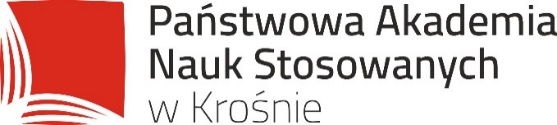 Course catalogueState University of Applied Sciences in KrosnoField of study (ENG/PL): Automatics and Robotics/ Automatyka i robotyka Academic year 2023/2024, Semester: springCourse catalogueState University of Applied Sciences in KrosnoField of study (ENG/PL): Automatics and Robotics/ Automatyka i robotyka Academic year 2023/2024, Semester: springCourse catalogueState University of Applied Sciences in KrosnoField of study (ENG/PL): Automatics and Robotics/ Automatyka i robotyka Academic year 2023/2024, Semester: springCourse catalogueState University of Applied Sciences in KrosnoField of study (ENG/PL): Automatics and Robotics/ Automatyka i robotyka Academic year 2023/2024, Semester: springCourse catalogueState University of Applied Sciences in KrosnoField of study (ENG/PL): Automatics and Robotics/ Automatyka i robotyka Academic year 2023/2024, Semester: springCourse catalogueState University of Applied Sciences in KrosnoField of study (ENG/PL): Automatics and Robotics/ Automatyka i robotyka Academic year 2023/2024, Semester: springCourse catalogueState University of Applied Sciences in KrosnoField of study (ENG/PL): Automatics and Robotics/ Automatyka i robotyka Academic year 2023/2024, Semester: springName of courseSemesterECTSForm of classLanguageExamYEAR IYEAR IYEAR IYEAR IYEAR IYEAR IYEAR IForeign languageSpring
(1st Year)2Lectorate (30h)PL/EngNoPhysical educationSpring(1st Year)NONEWorkshops (30h)PL/EngNoDifferential equations and integral transformationsSpring(1st Year)2Lecture (15h),Exercise classes (15h)PL/EngNoProbability Theory and StatisticsSpring(1st Year)3Lecture (15h),Exercise classes (30h)PL/EngYesPhysics 2Spring(1st Year)4Lecture (15h), Exercise classes (15h),Laboratory (15h)PL/EngYesMechanics and strength of materialsSpring(1st Year)4Lecture (30h), Exercise classes (15h),Laboratory (15h)PL/EngYesElectrotechnicsSpring(1st Year)4Lecture (30h), Exercise classes (15h),Laboratory (15h)PL/EngYesInformaticSpring(1st Year)3Lecture (15h), Laboratory (30h)PL/EngNoFundamentals of metrologySpring(1st Year)3Lecture (15h), Laboratory (30h)PL/EngNoYEAR IIYEAR IIYEAR IIYEAR IIYEAR IIYEAR IIYEAR IIForeign languageSpring(2nd Year)2Lectorate (30h)PL/EngYesEnterpreneurshipSpring(2nd Year)1Lecture (5h),Project classes (10h)PL/EngNoMeasurement methods and techniquesSpring(2nd Year)3Lecture (15h), Laboratory (30h)PL/EngNoElectronicsSpring(2nd Year)4Lecture (15h), Exercise classes andlaboratory (30h),Project classes (15h)PL/EngYesSignal processing and analysisSpring(2nd Year)4Lecture (15h), Exercise classes (15h),Laboratory (15h)PL/EngNoStructural and object-oriented programmingSpring(2nd Year)3Lecture (15h), Laboratory (30h)PL/EngNoCircuit theorySpring(2nd Year)3Lecture (15h), Laboratory (30h)PL/EngYesComputer-aided designSpring(2nd Year)3Lecture (15h), Project classes (30h)PL/EngNoYEAR IIIYEAR IIIYEAR IIIYEAR IIIYEAR IIIYEAR IIIYEAR IIIAutomated manufacturing systemsSpring(3rd Year)3Lecture (15h),Project classes (30h)PL/EngNoModeling of dynamic systemsSpring(3rd Year)4Lecture (15h),Project classes (30h)PL/EngYesExploitation and Diagnostics of technical systems and devicesSpring(3rd Year)5Lecture (15h), Laboratory (30h)PL/EngYesProduction management systemsSpring(3rd Year)4Lecture (15h),Project classes (30h)PL/EngNoEngineering project in automationSpring(3rd Year)5Project classes (30h)PL/EngNoOptional coursesAcademic year 2023/2024Semester: springOptional coursesAcademic year 2023/2024Semester: springOptional coursesAcademic year 2023/2024Semester: springOptional coursesAcademic year 2023/2024Semester: springOptional coursesAcademic year 2023/2024Semester: springOptional coursesAcademic year 2023/2024Semester: springOptional coursesAcademic year 2023/2024Semester: springOptional coursesAcademic year 2023/2024Semester: springNoName of course (ENG)Name of course (PL)Semester Number of ECTS creditsForm of classLanguageExam(yes/no)Polish for ForeignersJęzyk polski dla obcokrajowcówspring4auditorium exercisesEnglishnoIntroduction to PolandWprowadzenie do nauki o Polscespring4auditorium exercisesEnglishno